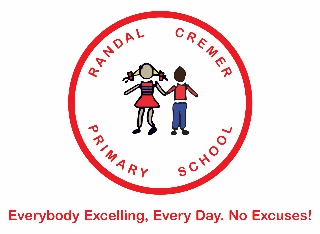 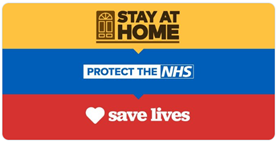 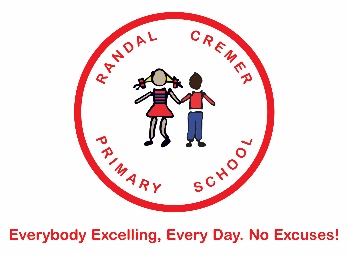 Dear Parents/Carers,To help me rota staff as safely as possible in these difficult days, please could you return this showing me which days you require childcare after the Easter break.Please note:Social Distancing will be enforced as per attachedChildren will need to bring a packed lunchChildren are expected to follow personal hygiene rulesChildren do not need to wear school uniformThe school will be open 9am to 3pm.Please return this to my email address by 1pm, Tuesday 14th April 2020.Thank you,Jo RileyDateChildren’s NamesChild Care NeededMonday 20th AprilTuesday 21st AprilWednesday 22nd AprilThursday 23rd AprilFriday 24th AprilDateChildren’s NamesChild Care NeededMonday 27th AprilTuesday 28th AprilWednesday 29th AprilThursday 30th AprilFriday 1st May 2020